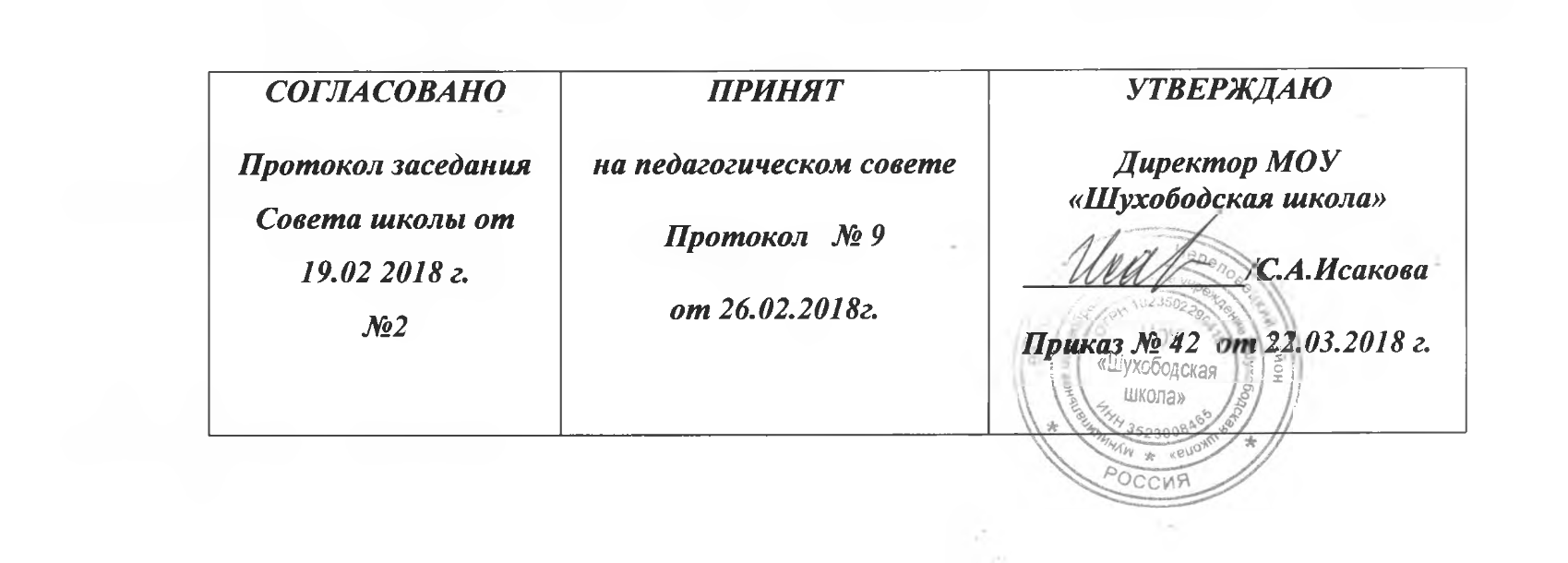 ПОЛОЖЕНИЕо порядке доступа педагогов к информационно-телекоммуникационным сетям и базам данных, учебным и методическим материалам, музейным фондам, материально-техническим средствам1. Общие положения1.1. Данное Положение о порядке доступа педагогов к информационно телекоммуникационным сетям и базам данных, учебным и методическим материалам, музейным фондам, материально-техническим средствам разработано в соответствии с пунктом 7 части 3 статьи 47 Федерального закона № 273-ФЗ «Об образовании в Российской Федерации» от 29.12.2012, Уставом МОУ «Шухободская школа».1.1.1 При принятии настоящего локального нормативного акта, в соответствии с ч.3 ст.30 ФЗ «Об образовании в РФ», учитывается мнение совета обучающихся, совета родителей (законных представителей) несовершеннолетних обучающихся, ч.12 ст.60 ФЗ «Об образовании в РФ»1.2. Положение вводится в целях регламентации доступа педагогических работников школы к информационно – телекоммуникационным сетям и базам данных, учебным и методическим материалам, материально – техническим средствам обеспечения образовательной деятельности.1.3. Доступ педагогических работников к вышеперечисленным ресурсам обеспечивается в целях качественного осуществления образовательной и иной деятельности.1.4. Настоящее положение доводится руководителем школы, руководителями МО до сведения педагогических работников на заседаниях методических объединений и при приеме их на работу. 2. Порядок доступа к  информационно-телекоммуникационным сетям2.1. Доступ педагогов  к информационно-телекоммуникационной сети Интернет в Учреждении осуществляется с персональных компьютеров (ноутбуков, планшетных компьютеров и т.п.), подключенных к сети Интернет, без ограничения времени и потребленного трафика в соответствии с Регламентом использования интернет – точки.2.2. Для доступа к информационно-телекоммуникационным сетям в Школе педагогическому работнику предоставляются идентификационные данные (учетная запись, пароль). Предоставление доступа осуществляется системным администратором - заместителем директора  Учреждения.2.3. Педагогическим работникам обеспечивается доступ к следующим электронным базам данных:-       профессиональные базы данных;-        АИС «Образование»;-       информационные справочные системы;-       поисковые системы.2.4. Доступ к электронным базам данных осуществляется на условиях, указанных в договорах, заключенных Учреждением с правообладателем электронных ресурсов (внешние базы данных). 3. Порядок доступа к учебным и методическим материалам3.1. Учебные и методические материалы, размещаемые на официальном сайте, находятся в открытом доступе.3.2. Педагогическим работникам по их запросам могут выдаваться во временное пользование учебные и методические материалы, входящие в оснащение учебных кабинетов.3.3. Выдача педагогическим работникам во временное пользование учебных и методических материалов, входящих в оснащение учебных кабинетов, осуществляется работником, на которого возложено заведование учебным кабинетом.3.4. Срок, на который выдаются учебные и методические материалы, определяется работником, на которого возложено заведование учебным кабинетом, с учетом графика использования запрашиваемых материалов в данном кабинете.3.5. Выдача педагогическому работнику и сдача им учебных и методических материалов фиксируются в журнале выдачи.3.6. При получении учебных и методических материалов на электронных носителях, подлежащих возврату, педагогическим работникам не разрешается стирать или менять на них информацию.4. Порядок доступа к материально-техническим средствам обеспечения образовательной деятельности4.1. Доступ педагогических работников к материально-техническим средствам обеспечения образовательной деятельности осуществляется без ограничения к учебным кабинетам и иным помещениям и местам проведения занятий во время, определенное в расписании занятий.4.2. Использование движимых (переносных) материально-технических средств обеспечения образовательной деятельности (проекторы и т.п.) осуществляется по письменной заявке, поданной педагогическим работником (не менее чем за 3 рабочих дней до дня использования материально-технических средств) на имя лица, ответственного за сохранность и правильное использование соответствующих средств.4.3. Выдача педагогическом работнику и сдача им движимых (переносных) материально-технических средств обеспечения образовательной деятельности фиксируются в журнале выдачи.4.4. Для копирования или тиражирования учебных и методических материалов педагогические работники имеют право пользоваться копировальным автоматом.4.5. Педагогический работник может сделать не более 100 копий страниц формата А4 в квартал. Количество сделанных копий (страниц формата А4) при каждом копировании фиксируется педагогическим работником в журнале использования копировального аппарата.4.6. Для распечатывания учебных и методических материалов педагогические работники имеют право пользоваться принтером. Педагогический работник может распечатать на принтере не более 100 страниц формата А4 в квартал.4.7. В случае необходимости тиражирования или печати сверх установленного объёма педагогический работник обязан обратиться со служебной запиской на имя директора Учреждения.5. Доступ к фондам музея Учреждения5.1. Доступ педагогических работников, а также организованных групп обучающихся под руководством педагогического работника (работников) к фондам музея Учреждения осуществляется бесплатно.5.2. Посещение музея и доступ к фондам музея учреждения регламентируется Положением о музее Учреждения.6. Заключительные положения6.1. Накопители информации (CD-диски, флеш-накопители, карты памяти), используемые педагогическими работниками при работе с компьютерной информацией, предварительно должны быть проверены на отсутствие вредоносных компьютерных программ.6.2. Срок действия положения не ограничен.6.3. При изменении законодательства в акт вносятся изменения в установленном законом порядке.